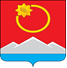 АДМИНИСТРАЦИЯ ТЕНЬКИНСКОГО ГОРОДСКОГО ОКРУГАМАГАДАНСКОЙ ОБЛАСТИР А С П О Р Я Ж Е Н И Е       14.05.2021 № 110-ра                 п. Усть-ОмчугО проведении Месячника безопасности в Тенькинском городском округе в 2021 годуВ соответствии с Планом основных мероприятий муниципального образования «Тенькинский городской округ», организации работы по подготовке к действиям  при угрозе и возникновении опасных и чрезвычайных ситуаций на территории Тенькинского городского округа: Провести с 12 мая по 12 июня 2021 года «Месячник безопасности» (далее-Месячник) в Тенькинском городском округе.Утвердить прилагаемый План проведения Месячника в 2021 году, согласно приложению к настоящему распоряжению. 3.  Контроль за исполнением настоящего распоряжения возложить на первого заместителя главы администрации Тенькинского городского округа. 4.  Настоящее распоряжение подлежит официальному опубликованию  (обнародованию).  Глава Тенькинского городского округа                                        Д.А. Ревутский План мероприятий в рамках МЕСЯЧНИКА БЕЗОПАСНОСТИ с 12 мая по 12 июня 2021 годаПриложение к распоряжению администрацииТенькинского городского округаМагаданской области14.05.2021 № 110-ра№ п/пФормат проведения Дата проведения Исполнители1.Селекторное совещание при заместителе председателя Правительства Магаданской области по обеспечению безопасности жизнедеятельности детей 12 мая Администрации Тенькинского городского округа2.Селекторное совещание при губернаторе по вопросам здравоохранения и социальной политики Магаданской области13 маяАдминистрации Тенькинского городского округа3.Совещание с руководителями образовательных организаций по выработке дополнительных мер по усилению антитеррористической защиты образовательных организаций14 маяОтд МВД России по Тенькинскому району, УО и МП, руководители ОО4.Заседание комиссии по делам несовершеннолетних и защите их прав:- о принимаемых мерах, направленных на предупреждение суицидов несовершеннолетних;-  о мерах по увеличению охвата учащихся, находящихся в ТЖС, состоящих на профилактических учетах летней и внеурочной занятостью;- об обеспечении безопасности несовершеннолетних в весенне-летний период;-  о взаимодействии МОГ БУЗ «ТРБ»  с учреждениями профилактики безнадзорности и правонарушений несовершеннолетних по формированию негативного отношения к пагубным привычкам учащихся19 мая Администрации Тенькинского городского округа,сотрудники ведомств и учреждений системы профилактики муниципалитета, МОГ БУЗ «ТРБ»5.Родительские собрания «Безопасность наших детей»15-21 маяУчреждения образования6.Всероссийская акция «СТОП ВИЧ/СПИД»17-21 маяУО и МП7.Заседание координационного совета по сопровождению семей24 маяАдминистрации Тенькинского городского округа8.Заседание межведомственной комиссии по профилактике правонарушений на территории ТГО- Патриотическое воспитание как форма работы по профилактике правонарушений и снижению уровню преступности среди учащихся и в молодежной среде;-О результатах деятельности административной комиссии ТГО;- О принимаемых мерах по предупреждению и пресечению нарушения миграционного законодательства и потоков нелегальной миграции. Проведение информационной и разъяснительной работы с гражданами, работодателями по вопросам режима пребывания иностранных граждан и осуществления ими трудовой деятельности в России;-Об организации летнего отдыха детей и подростков. Обеспечение приоритетного трудоустройства подростков группы риска и состоящих на учете в КпДН и ЗП и ПДН25 маяАдминистрации Тенькинского городского округа9.Открытое первенство Тенькинского городского округа по футболу среди юношей на кубок «им. В. Ф. Карачарова » среди школьников 20011-2003г.г.р.с 20-26 маяТСШ10.Приемка летних оздоровительных учреждений 27 мая УО и МП, руководители ОО11.Военно-полевая игра «Зарница»28 мая УО и МП, руководители ОО, 12.Развлекательная программа для детей «День двора»29 маяМБУК «ЦД и НТ»13.Открытое первенство Тенькинского городского округа «Созвездие Теньки» по спортивной акробатике31 маяТСШ   14.Заседание межведомственной комиссии по социально-демографическим вопросам ТГО- Реализация мероприятий, направленных на сохранение здоровья в рамках проведения всеобщей диспансеризации, профосмотров за истекший период;- Об обеспечении жителей ТГО, имеющих хронические заболевания, бесплатными лекарственными препаратами;- Обеспечение маршрутизации беременных женщин и рожениц, в том числе с преждевременными родами, с учетом соблюдения показаний для госпитализации в акушерские стационары;- Проведение многоэтапных физкультурных мероприятий, а также мероприятий информационно-просветительского характера, направленных на пропаганду спорта и здорового образа жизни среди жителей Тенькинского городского округа.31маяАдминистрации Тенькинского городского округа,МОГ БУЗ «ТРБ»ТСШ15.Классные часы по действиям детей при угрозах пожара, террористического актаМайУчреждения образования16.Внеплановый инструктаж работников учреждений по пожарной и антитеррористической безопасности МайУчреждения образования17.Контроль контентной фильтрации в ООМайУО и МП18.Проверка образовательных организаций с целью соблюдения безопасных условий сдачи ГИАМайУО и МП, руководители ОО, ГО и ЧС, УНД ГУ МЧС, учреждения профилактики безнадзорности и правонарушений несовершеннолетних19.Выполнение методических рекомендаций по соблюдению безопасности во время проведения мероприятий «Последний звонок» МайУО и МП, руководители ОО, ГО и ЧС, УНД ГУ МЧС20.Контроль тренировочных мероприятий по эвакуации детей при угрозах пожара, террористического актаМай-июньУО и МП, сотрудники ведомств и учреждений системы профилактики муниципалитета21.Спартакиада дошкольников  01 июня МБУ «ТСШ», МБДОУ «Детский сад комбинированного вида» пос. Усть-Омчуг22.Открытие площадки ПДД01 июня УО и МП, МБДОУ «Детский сад комбинированного вида» пос. Усть-Омчуг 23.Развлекательная программа «День защиты детей»01 июняУчреждения культуры24.Акция «Ребенок в комнате – закрой окно!»01 -04 июня УО и МП, учреждения образования25.«Олимпийский день», эстафета10 июняТСШ26.Собрание клуба «Молодая семья»11 июня УО и МП, МБУК «МЦБС»27.Праздничный концерт «День России»       12 июняМБУК «Центр досуга и народного творчества»28.Личное первенство Тенькинского городского округа  среди мальчиков и девочек по Дартсу.Личное первенство МБУ «ТСШ»  среди мальчиков, девочек по бадминтону16 июняТСШ29.Соблюдение ЗМО от 24.11.2008 №1056-ОЗ «О мерах по профилактике безнадзорности и правонарушений несовершеннолетних» (ст.5)ЕженедельноСотрудники ведомств и учреждений системы профилактики муниципалитета 30.Региональная акция «Безопасное лето»ЕженедельноСотрудники ведомств и учреждений системы профилактики муниципалитета, руководители ЛОК